THIS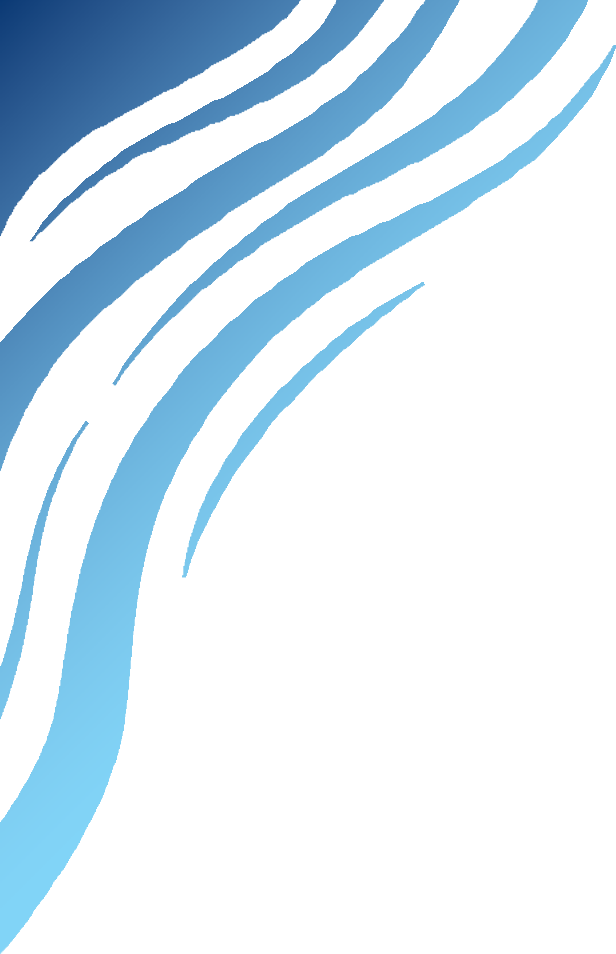 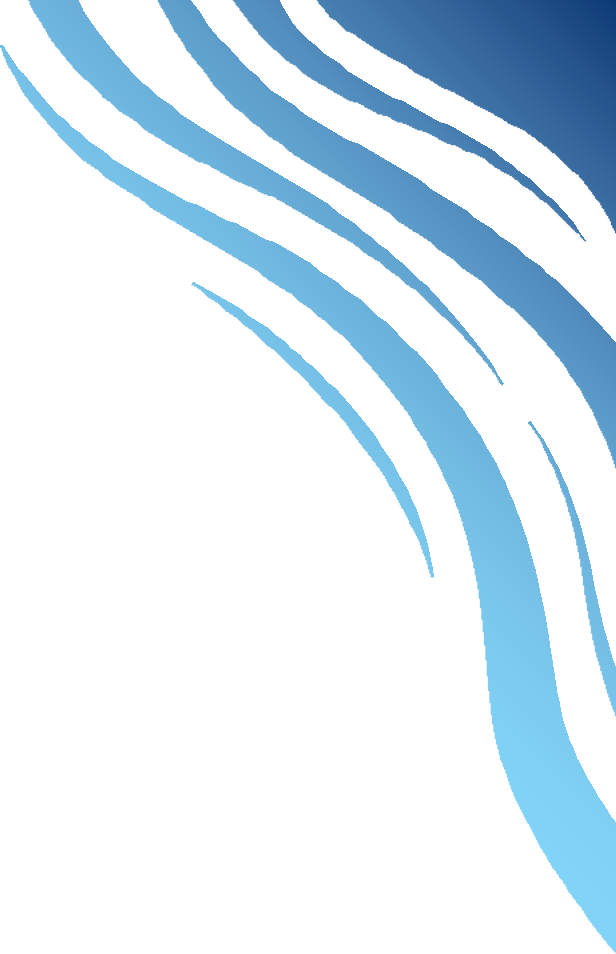 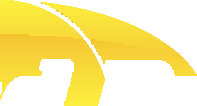 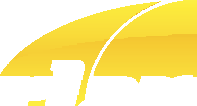 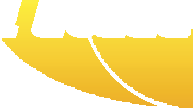 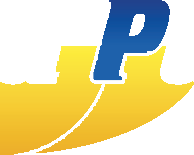 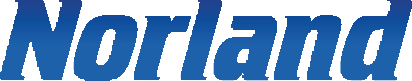 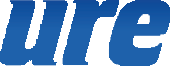 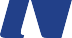 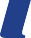 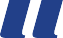 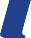 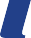 CERTIFICATE IS AWARDED TOWHOM IS NOW ANOFFICIAL 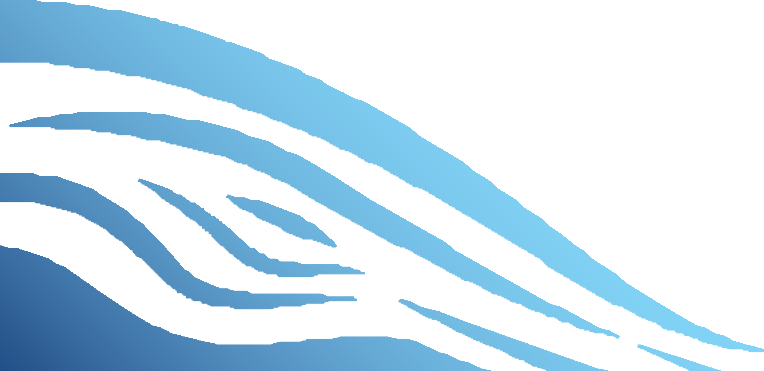 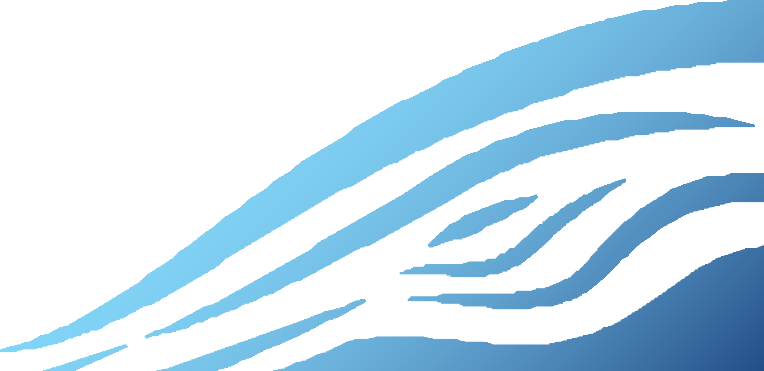 